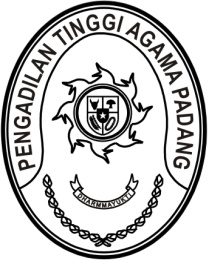 Nomor 	:    /PAN.PTA.W3-A/HK2.6/XII/2023	        Padang, 13 Desember 2023Sifat	: BiasaLampiran 	:  - Hal	: Penerimaan dan Registrasi Perkara                     Banding Nomor 75/Pdt.G/2023/PTA.PdgKepada    Yth. Ketua Pengadilan Agama TaluAssalamu’alaikum Wr.Wb.Dengan ini kami beritahukan kepada Saudara bahwa berkas yang dimohonkan banding oleh Saudara:Dini Rahmawati binti Mu’as Lubis sebagai Pembanding L a w a nAbror bin Tajuddin sebagai TerbandingTerhadap Putusan Pengadilan Agama Talu Nomor 250/Pdt.G/2023/PA.TALU tanggal 31 Oktober 2023 yang Saudara kirimkan secara elektronik melalui aplikasi e-court telah kami terima dan telah didaftarkan dalam Buku Register Banding Pengadilan Tinggi Agama Padang, Nomor 75/Pdt.G/2023/PTA.Pdg tanggal 13 Desember 2023.Demikian disampaikan untuk dimaklumi sebagaimana mestinya.                  WassalamPanitera,SyafruddinTembusan:Sdr. Kasmanedi, S.H., M.H., C.P.L. dan Rekan sebagai Kuasa Pembanding;Sdr. Cani, S.H. dan Pitra Naldi, S.H. sebagai Kuasa Terbanding;c.q. Pengadilan Agama Talu.